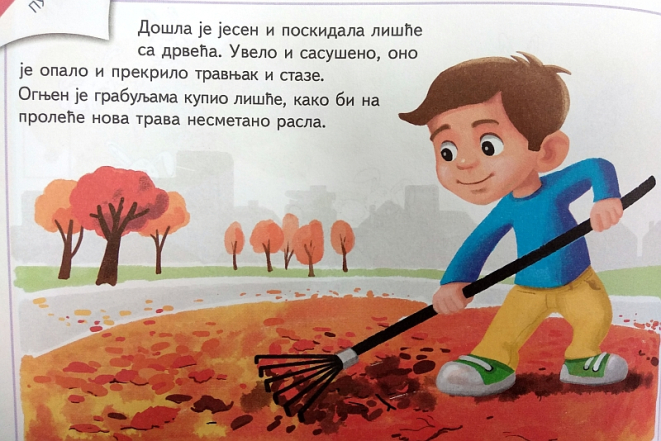 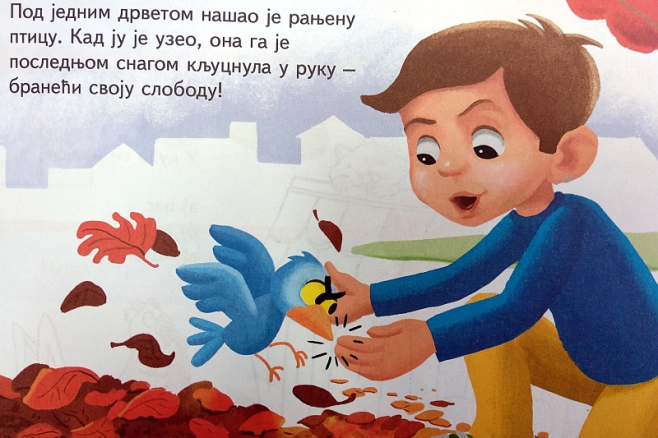 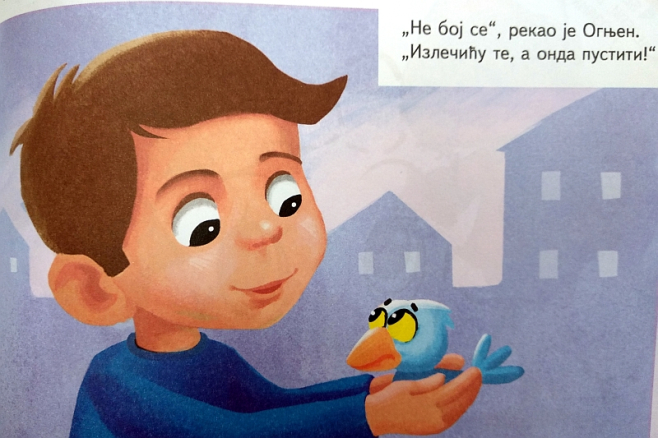 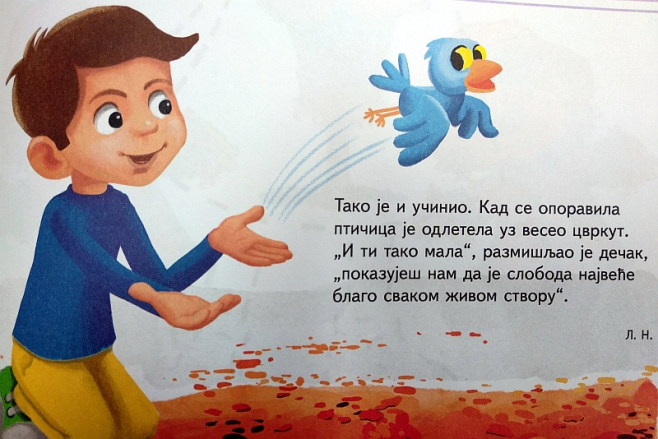 Школарка 1 – октобар 2018.Приче у сликама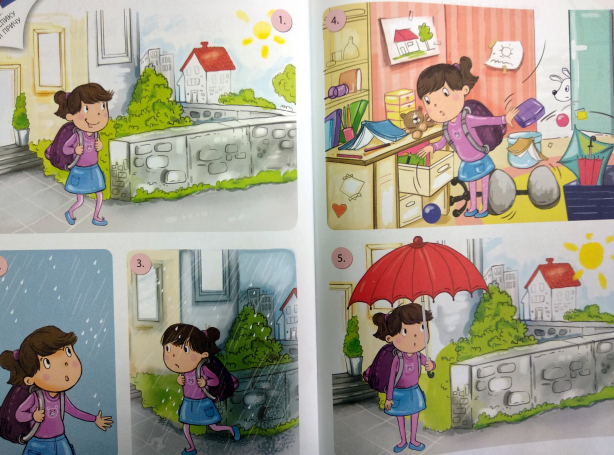 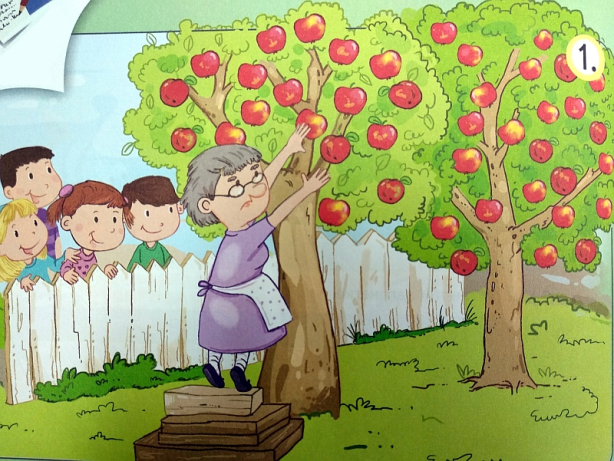 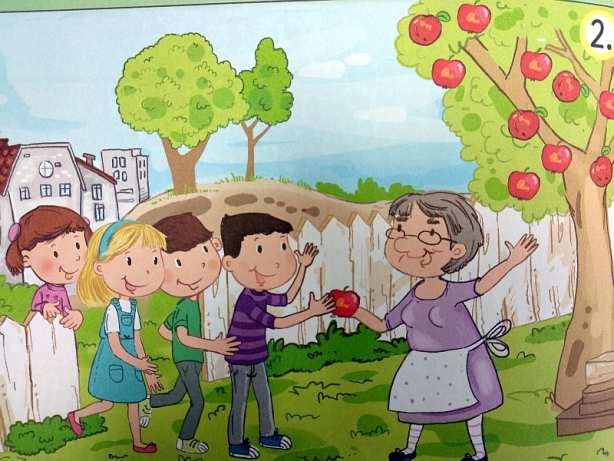 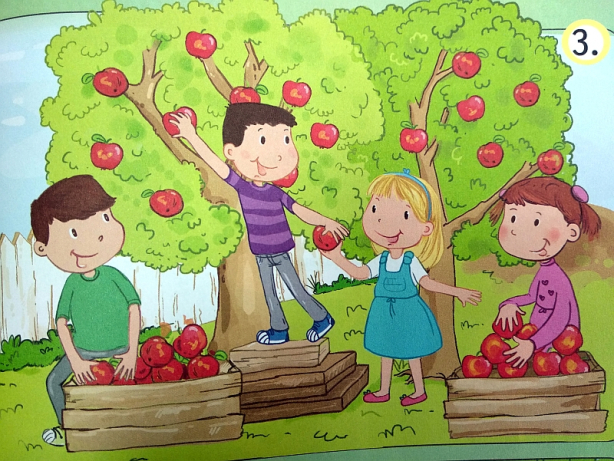 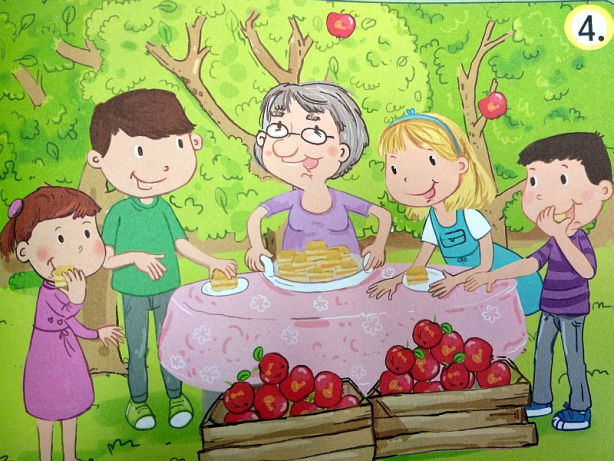 Школарка 1 – октобар 2018.